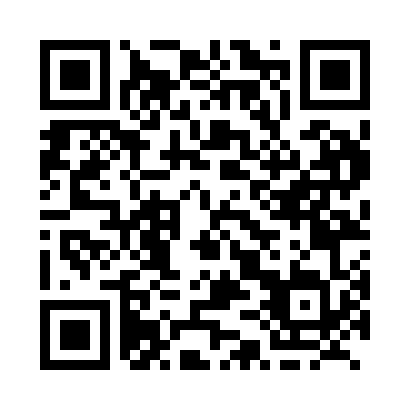 Prayer times for Shining Bank, Alberta, CanadaMon 1 Jul 2024 - Wed 31 Jul 2024High Latitude Method: Angle Based RulePrayer Calculation Method: Islamic Society of North AmericaAsar Calculation Method: HanafiPrayer times provided by https://www.salahtimes.comDateDayFajrSunriseDhuhrAsrMaghribIsha1Mon3:335:181:487:3010:1812:032Tue3:335:181:487:3010:1812:033Wed3:345:191:487:2910:1712:034Thu3:345:201:497:2910:1612:025Fri3:355:211:497:2910:1612:026Sat3:355:221:497:2910:1512:027Sun3:365:231:497:2810:1412:028Mon3:375:241:497:2810:1412:019Tue3:375:251:497:2810:1312:0110Wed3:385:271:497:2710:1212:0111Thu3:395:281:507:2710:1112:0012Fri3:395:291:507:2610:1012:0013Sat3:405:301:507:2610:0911:5914Sun3:415:321:507:2510:0811:5915Mon3:415:331:507:2510:0711:5816Tue3:425:341:507:2410:0511:5817Wed3:435:361:507:2310:0411:5718Thu3:435:371:507:2310:0311:5619Fri3:445:391:507:2210:0111:5620Sat3:455:401:507:2110:0011:5521Sun3:465:411:507:219:5911:5422Mon3:475:431:507:209:5711:5423Tue3:475:451:507:199:5611:5324Wed3:485:461:507:189:5411:5225Thu3:495:481:507:179:5311:5126Fri3:505:491:507:169:5111:5027Sat3:505:511:507:159:4911:5028Sun3:515:531:507:149:4811:4929Mon3:525:541:507:139:4611:4830Tue3:535:561:507:129:4411:4731Wed3:545:581:507:119:4211:46